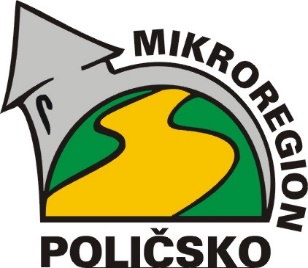 Věc: Pozvánka na schůzi valného shromáždění Mikroregionu Poličsko Vážená paní starostko, vážený pane starosto,dovoluji si Vás pozvat na jednání valného shromáždění svazku obcí Mikroregionu Poličsko, které se bude konatve středu 2. 12. 2020 od 14:30 hod. Na programu jednání valného shromáždění Mikroregionu Poličsko bude:Návrh rozpočtu svazku na rok 2021 a jeho schváleníRozpočtový výhled svazku na roky 2022-2024 a jeho schváleníDotace pro rok 2021Dílčí zpráva o výsledku hospodaření za 1. pololetí 2020OstatníPozvánka na jednání, návrh rozpočtu svazku na rok 2021 a rozpočtový výhled musí být zveřejněny 15dnů před jednáním valného shromáždění na úředních deskách (i elektronických) všech členských obcí. Proto Vás touto cestou žádám, abyste tak učinili.S pozdravemPavel ŠtefkaPředseda správního výboru Mikroregionu PoličskoVyvěšeno dne: 16. 11. 2020Sejmuto dne:   2. 12. 2020Potvrzujeme, že toto Oznámení o konání valného shromáždění svazku obcí Mikroregionu Poličsko bylo zveřejněno na úřední desce a v elektronické podobě způsobem umožňující dálkový přístup.     				                                ………………………………………………					            podpis a razítko